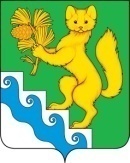 АДМИНИСТРАЦИЯ БОГУЧАНСКОГО РАЙОНАП О С Т А Н О В Л Е Н И Е26.10.2022                        с. Богучаны			    №  1063- пО внесении изменений в Порядок выплаты единовременного подъемного пособия молодым специалистам, работающим в образовательных организациях, расположенных на территории муниципального образования Богучанский район, утвержденного  постановлением  администрации Богучанского района от 11.11.2019  №1103-пВ целях приведения в соответствие с действующим законодательством РФ, в соответствии с Федеральным законом от 06.10.2003 № 131-Ф3 «Об общих принципах организации местного самоуправления в Российской Федерации», со ст.7, 8, 40, 43, 47, Устава Богучанского района Красноярского края,ПОСТАНОВЛЯЮ:Внести  изменения в Порядок  выплаты единовременного подъемного пособия молодым специалистам, работающим в образовательных организациях, расположенных на территории муниципального образования Богучанский район, утвержденного  постановлением  администрации Богучанского района от 11.11.2019  №1103-п (далее по тексту –Порядок), а именно, раздел 2 Порядок выплаты подъемного пособия,  изложить в следующей редакции:«2.1. Подъемное пособие выплачивается при соблюдении следующих условий:молодой специалист, впервые окончивший государственное образовательное учреждение высшего профессионального или среднего профессионального образования по  очной  форме  обучения;получивший  диплом установленного образца;впервые трудоустроен по полученной специальности (направлению) в течение  полутора лет после окончания образовательной организации;признан педагогическим работником, выполняющий обязанности по обучению, воспитании обучающихся и (или) организации образовательной деятельности;молодой специалист не старше  35 лет на момент рассмотрения  документов комиссией.2.2. Подъемное пособие выплачивается по основному месту работы независимо от учебной нагрузки молодого специалиста, единовременно, в размере 30 000,00 рублей без начисления районного коэффициента и процентной надбавки за стаж работы в районах Крайнего Севера и приравненных к ним местностях.Подъемное пособие не предоставляется молодым специалистам, работающим на условиях совместительства.2.3. Молодой специалист принимает на себя обязательства работать в муниципальной образовательной организации не менее трех лет с момента получения подъемного пособия. Данные обязательства оговаривается в трудовом договоре в качестве дополнительного условия. В трехлетний период работы не засчитывается время нахождения молодого специалиста в отпуске по уходу за ребенком,  а так же  прохождения молодым специалистом  военной службы по призыву в Вооруженных Силах Российской Федерации. (в ред. от 25.11.2020.№1206- п)2.4. Для получения подъемного пособия молодой специалист, по истечении одного месяца работы, в течение первого года работы  оформляет на имя руководителя муниципальной образовательной организации личное заявление, согласно приложению 1 к Порядку. 2.5. Руководители муниципальных образовательных организаций для рассмотрения вопроса о назначении и выплате подъемного пособия в течение недели после подачи личного заявления молодого специалиста, но не  позднее 10 октября  текущего финансового года, направляют в уполномоченный орган ходатайство о выплате подъемного пособия молодому специалисту с приложением необходимого пакета документов:- копии документа, удостоверяющего личность молодого специалиста;- копии документа об образовании молодого специалиста;- копии трудового договора и приказа о приеме на работу молодого специалиста;- копии трудовой книжки и (или) сведений о трудовой деятельности после 1 января 2020 года на молодого специалиста;- соглашение о выплате подъемного пособия молодому специалисту (подписанное молодым специалистом и руководителем муниципальной образовательной организацией -  в трех экземплярах согласно приложению 2 к настоящему Порядку).Все вышеуказанные документы направляются в уполномоченный орган в надлежаще заверенных копиях.2.6. Уполномоченным органом, в целях рассмотрения документов создается Комиссия по рассмотрению документов на назначение и выплату единовременного подъемного пособия молодым специалистам (далее - Комиссия)2.7. Комиссия регистрирует пакет документов и ходатайство руководителя муниципальной образовательной организации, 31 октября  текущего финансового года  рассматривает их и принимает решение о назначении и выплате или отказе в назначении и выплате единовременного подъемного пособия молодому специалисту.2.8. Решение о выплате подъемного пособия молодому специалисту оформляется приказом руководителя уполномоченного органа на основании протокола Комиссии. Выплата подъемного пособия  производится в срок не позднее 15 календарных дней со дня подписания руководителем уполномоченного органа соглашения о выплате подъемного пособия молодому специалисту путем перечисления денежных средств на лицевой счет, открытый в кредитной организации, указанный в заявлении.Уплата налогов с предоставленного подъемного пособия осуществляется в соответствии с действующим законодательством.2.9. Основаниями для отказа в выплате подъемного пособия молодому специалисту являются:-  несоблюдение срока подачи заявления, предусмотренного пунктом 2.4 настоящего Порядка;-  представление неполного пакета документов, указанных в пункте 2.5 настоящего Порядка.-  несоответствие молодого специалиста условиям, предусмотренным пунктами  2.1 настоящего Порядка.2.10. Решение об отказе в выплате подъемного пособия молодому специалисту оформляется в виде письма за подписью руководителя уполномоченного органа, в котором указываются причины, послужившие основанием для отказа.2.11. Подъемное пособие, выплаченное молодому специалисту, подлежит возврату в размере, исчисленном пропорционально неотработанному времени, в случае прекращения трудовых отношений (расторжения трудового договора) молодого специалиста с муниципальной образовательной организацией до истечения трехлетнего срока со дня предоставления ему пособия в связи с:- по инициативе молодого специалиста (п. 3 ст. 77, ст.80 ТК РФ);- по инициативе работодателя (п. 3, 5, 6, 8, 11 ст. 81 ТК РФ);- осуждением педагогического работника к наказанию, исключающему продолжение прежней работы, в соответствии с приговором суда, вступившим в законную силу (п.4 ст.83 ТК РФ);При увольнении молодого специалиста в порядке перевода из одной муниципальной образовательной организации Богучанского района в другую муниципальную образовательную организацию на территории  муниципального образования Богучанский район,  подъемное пособие возврату не подлежит.2.12. Возврат подъемного пособия осуществляется молодым специалистом на лицевой счет уполномоченного органа в течение 15 дней со дня прекращения или расторжения трудового договора, заключенного с муниципальной образовательной организацией.2.13. Муниципальная образовательная организация в течение 3 рабочих дней со дня прекращения или расторжения трудового договора в случаях, предусмотренных пунктом 2.11 настоящего Порядка, уведомляет уполномоченный орган о расторжении или прекращении трудового договора с молодым специалистом в письменном виде.2.14. Уполномоченный орган в течение 5 рабочих дней со дня получения уведомления о расторжении или прекращении трудового договора с молодым специалистом, вручает лично либо направляет почтовым отправлением молодому специалисту уведомление о возврате подъемного пособия, в котором указывается сумма, подлежащая возврату, и реквизиты счета, необходимые для перечисления указанной суммы.2.15. В случае если сумма, подлежащая возврату, указанная в уведомлении о возврате подъемного пособия, не возвращена молодым специалистом в добровольном порядке, ее взыскание производится в судебном порядке в соответствии с действующим законодательством Российской Федерации»;Пункт 3.2. Порядка  после слов «уполномоченным органом» дополнить  следующими  словами «Муниципальным казённым учреждением «Центр обеспечения деятельности учреждений образования Богучанского района»»Контроль за исполнением настоящего постановления возложить на заместителя Главы Богучанского района по социальным вопросам И.М. Брюханова.Постановление вступает в силу со дня, следующего за днем официального опубликования в Официальном вестнике Богучанского района.И.о. главы Богучанского района	                              В.М. Любим